分 言语理解25题1.中国的问题不是过度金融化而是金融深化不够，不是金融产品太多而是有着优质底层资产和稳定回报的金融产品太少，因此我们不能 () ，在阶段性抑制金融泡沫、倒逼金融去杠杆后，还应鼓励金融产品和金融市场创新，在发展中解决问题。 填入划横线部分最恰当的一项是：A、固步自封    B、因噎废食    C、优柔寡断    D、战战兢兢解析：B 根据“中国的问题不是过度金融化而是金融深化不够”可知我们不能停止做此事，“故步自封”是缺乏创新 “优柔寡断”是犹豫不决  “战战兢兢”是害怕的意思，均不符合文义。2.世界经济的每一次重大转型，都与能源变革 () ，近年来，以风力和太阳能发电为主的新能源发展势头强劲，以化石能源为主的能源开发利用方式面临挑战，异常历史性的能源变革正在全球范围内 ()   。与人类历史上的前两次能源变革不同，中国有能力成为这轮能源革命的推动者填入划横线部分最掐的一项是：A.交相辉映    爆发               B、并驾齐驱    传播C、息息相关    孕育            D、若即若离    蔓延解析：C项。 第一空 排除A和D “交相辉映”是指光辉色彩。“若即若离”不符合文义。第二空排除B 变革不能和传播搭配。3、     人工智能发展日新月异，自诞生以来，其理论和技术日益成熟，应用领域也不断扩大。可以设想，未来人工智能带来的科技产品，将会是人类智慧的容器。人工智能可以对人的意识、思维信息过程进行模拟，它在精密计算和逻辑推理上的能力和潜力远超人类，但一旦进入人文艺术领域，人工智能就显得     了。A. 不言而喻  捉襟见肘 B.毋庸置疑 鞭长莫及  C.曾几何时  力有未逮 D.毫无疑问 不孚众望 解析 A  第一空排除C ,第二空根据文义是说人工智能在文艺领域遭遇困境，所以是捉襟见肘.D 不孚众望 是不能让人信服，不能和人工智能搭配。B项鞭长莫及是力量达不到。4、对于一些分布范围已经非常狭窄的海洋动物来说环境的巨变或许会让灭绝在瞬间到来，它所留下的遗传密码会永久消失，只留下一个(  )     的文学拉丁名供后人凭吊，甚至受限于今天极为有限的探测手段，有些动物来不及被人类认识就已经()     而它们的缺位会给海洋生态怎样的影响，也将成为永久的谜团A.昙花一现        查无音信 B.吉光片羽        灰飞烟灭 C.茕茕孑立        无影无踪  D.佶屈聱牙        销声匿迹解析A  吉光片羽：比喻残存的珍贵文物。 茕茕孑立：形容无依无靠，非常孤单。均不符合文义    D 佶屈聱牙：形容文字艰涩生僻、拗口难懂。可以修饰拉丁文。5. 各个领域的中国产品，质量正在不断升级，从深圳华强北“山寨王国” ()    为创客孵化中心、高端制造中心，到中关村传统电子卖场化身科技创新、金融服务写字楼，这些力量    一起，必定能让自主创新成为中国制造的新主流。A.转型  集结                B.涅槃  汇集  C.改造  聚拢                 D.拓展 融合解析B  第一空根据文义可知“山寨王国”         为创客孵化中心、高端制造中心”是由坏变好，所以选择B.第二空“聚拢”通常指人。6. “一带一路”战略的重点省份应发掘自身独特的文化资源，()   自身的地缘优势，在开放包容、互利互惠的框架下，对“一带一路”近邻的文化需求进行研究，根据不同情况()  文化合作政策。A. 借助 完善          B 发挥 商讨        C 利用 制定        D 挖掘 研究解析C 第一空排除A“借助”都搭配外力，第二空根据文义应该是形成政策所以是C.7. 自动驾驶、智能汽车的出现，让原本在汽车领域并不 ()  的互联网企业，有了更多的用武之地；百度、阿里和腾讯,在汽车产业变革的赛道上,再一次(  )         。A. 擅长  不期而遇               B 领先  兵戎相见  C 活跃 狭路相逢                 D 积极  跃跃欲试解析C 根据第二空提示性信息在汽车产业变革的赛道上,可知答案为狭路相逢。8. 虎鲸是当之无愧的顶级猎手，它们的猎物是所有鲸豚中最(   )    的，包括各种鱼类、头足类、鳍脚类、鲸豚类、海龟甚至还包括海鸟，它们几乎能够猎杀一切。但它们的食谱会因种群和生活海域不同而有差异，每个种群都有着自己  (    )  的食物结构，而且会遗传给下一代。A. 广泛    稳固                      B 多样      固定 C 全面     独特                       D 丰富     稳定解析B   第一空根据文义是说种类多，排除C，没有全面之意，第二空根据会遗传给下一代可知应为固定的。 “稳固、稳定”不能搭配食物结构。9.护照带来的尴尬折射出了一个重要的问题：我们还不知道该怎么 () 电子世界和现实世界。虽然护照里已经出现了电子元素，虽然护照里已经出现了电子元素，但属于实体的部分依然( )。也许我们还需要很长一段时间才能彻底摆脱实体的身份证明填入划横线部分最恰当的一项是：A.连接     挥之不去             B、结合     举足轻重C、对接     不可或缺          D、协调     必不可少解析：C项。挥之不去指（事务）压在心头，无法排解；指某些事情已经发生过了但没有办法挽回，但一直会在脑海中回想，怎么也忘不掉.10、黑洞最大的特点，顾名思义，就是黑，（如果不考虑量子效应）我们是无法看到黑洞的。除去黑洞的“三根毛”，即质量、角动量和电荷，黑洞 () 了其他一切物质的信息，只是纯粹引力的一种具现 (  )，在大部分情况下，双黑洞的并合是不会有任何电磁波辐射的。填入划横线部分最恰当的一项是：A、淹没   当然            B、掩盖     但是C、吞噬  而且             D、摧毁     因而解析：D项。第一空排除A和B，第二空排除C。11、在过去的官场文化中，不乏有将官员粗话、霸气之言当个性的传统。这其实是“人治”的政治的某种历史遗留，与现代政治（  ）。不少事件中爆粗口的官员都因舆论压力而被谴责，但终究未能有效阻止后来者   （     ） 。这说明，对待官员的“言语”问题，不仅不能就个案予以纠偏。从制度上实现对服，才是根治各种官员粗话、脏话和暴脾气的根本之途填入划横线最恰当的一项是：格格不入   重蹈覆辙           B、南辕北辙     左顾右盼C.背道而驰   前赴后继           D、水火不容     望而却步解析：A项12.网瘾并非互联网本身具有缺陷，一方面是由于孩子本身的 心理问题，另一方面，是父母在家庭教育中的失策和缺位。也就是说，正是由于心理上的（  ），才导致孩子沉溺于网络。而有的父母把孩子送到戒除网瘾的学校，与其说是为了孩子好，不如说是在（  ）家庭教育的责任或是寻求自我的心理安慰，这更是错上加错，不仅无益于网瘾的戒除，还可能让孩子产生更强烈的遗弃感，加剧孩子的逆反心理。填入划线部分最恰当的一项A.无所适从  放弃B.彷徨无助  推诿C.孤立无援  推卸D.两面夹击  逃避 解析：C项。第一空排除A和D,第二空排除B。13.①因此乡村振兴需要一些人异地安置，需要每年都有一定的人口数量转移到城镇实现就业。②数量极为庞大的小农人口在现代的生产结构中很难走到现代化，分布在偏僻贫瘠之地的人口更是如此。③这就涉及到农民和农业深刻转型的问题。④乡村振兴，不能仍然是传统的农业社会，或者说不是为了维持传统的农业社会。⑤当然，它也需要农村农业成为一个有吸引力的社会空间和产业结构。⑥那种思路是不可能实现这一战略目标的语序正确的是                                  A.②⑤④①③⑥B.②⑥④⑤③①                                          C.④③②⑥⑤①D.④⑥②①⑤③          解析：D项。观察选项 ④更适合做首句，② 是对④的解释 ，①⑤句式一致捆绑                                                                                            14. ①充电时，水被电解并产生质子储存在电池的碳极；使用时，质子被释放并与空气中的氧气反应产生水②最近，研究人员开发出了首款可充电的质子燃料电池，有望成为锂电池的替代选择③随着清洁能源技术的发展，人们对储能电池的需求越来越大④目前，锂电池是事业最为广泛的一种储能电池⑤实验表明，在仅有5.5平方厘米的有效反应面积的情况下，质子电池的单位质量储能能力已与现有的商业锂电池接近⑥但锂电池的使用也面临着一些限制，比如电池密度低，无法满足大型清洁能源电厂的储能需求语序正确的是                                 A.②⑤④①⑥③ B.③④⑥②①⑤C.④②③⑤①⑥ D.⑤④①⑥③②  解析：B项。质子电池话题一致。②①⑤话题捆绑。15.鉴于制造业重心的转移由跨国公司主导，且相关经济利益均由发达国家获得，因此，发达国家应该更多承担这部分额外排放的减排责任，通过技术转移，扩大在发展中国家的低碳技术研发和应用投资等手段，使得从事制造业生产特别是低碳制造业生产的发展中国家能够应用更高效能/更低碳的生产技术，以减缓温室气体排放增速，控制气候变暖效应，实现全球可持续发展。这段文字意在说明A.跨国公司是产业转移的幕后推手B.发达国家应当承担主要的减排责任C.发展中国家迫切需要技术援助D.可持续发展应当成为全世界的共同选择解析：B项。主体排除 发达国家是主体。16.新中国成立后的很长时间内，海军建设的策略是空/潜/快，有远洋运动能力的主要是潜艇，水面舰艇的战斗力基本局限在近海。即便是2009年第四次海上阅兵，仍然没有舰母，没有强大区域防空能力的驱护舰，能够进行远洋活动且有一定战力的舰艇很少。如今，局面已发生了显著变化，中国的航母战斗群/052D导弹驱逐舰/054A护卫舰/空中编队等已经形成规模，形成体系，中国真正做到了可以在远洋有所作为，开启了“蓝水海军”时代。这段文字意在强调：A.应将近海远洋同步发展作为海军的建设重点B.海军正逐渐壮大全新的远洋作战能力C.近年来海军体系化建设取得令人瞩目的成就D.基于航母的集群战是海军远洋作战的基础解析：C项。文段先提出了先前我国发展的局限“没有航母，战斗力基本局限在近海，没有强大区域防空能力的驱护舰，能够进行远洋活动且有一定战力的舰艇很少”，最后提出了现在的变化，即文段重点“中国的海军形成体系，开启了时代”，同义替换为C项。17.这些年来，“礼让斑马线”里的一个“礼”字，活生生把法律义务降格成了道德责任。好像在斑马线面前，机动车踩不踩刹车都是很自由的事情。殊不知，斑马线前减速慢行并非高级的道德责任，而是基本的法律义务。根据《道路交通安全法》，机动车行经斑马线时应当减速行驶，遇行人正在同行时应当停车让行。驾照考了，常识学了，有时候在斑马线面前，却成了“谁牛谁先过”。下列说法不符合作者本意的是：A.“礼让斑马线”的说法容易让人产生误解B.斑马线让行是法律义务而不仅仅是道德责任C.每个机动车司机遇到行人过马路都应让行D.斑马线让行的实际执行情况还不容乐观解析：D项。A项对应第一句，符合文意，B项对应第三句“殊不知，斑马线前减速慢行并非高级的道德责任，而是基本的法律义务”，符合文意，C项对应倒数第二句“根据《道路交通安全法》，机动车行经斑马线时应当减速行驶，遇行人正在同行时应当停车让行”。D项属于无中生有。18.在早期互联网阶段，只要有一根网线，无论大城市里的白领还是山村里的孩童，都能在网上浏览需要的信息，唯一的不同是接受信息的能力和搜索信息的手段。而随着网络社群的分化和信息的深度化，人们已不会再对浅层的/免费的网络信息动心，只有那些隐藏在表象之下的信息，才是更有价值的。因此，网络上的知识付费和信息共享，这两种模式在未来都会长期存在，而且相互交融，或许只有时间能逐渐抹平信息鸿沟制造的差异，让更多人享受到信息革命带来的福利。这段话意在表明：A.信息革命需兼顾不同阶层人群的需求B.互联网时代信息鸿沟不可避免且长期存在C.网络资源的丰富提高了人们对信息质量的要求D.网络技术的革新拉大了不同人群间的信息鸿沟解析：B项。重点句在“因此”之后，B项为重点同义替换。A项“需兼顾”和D项“拉大”无中生有；C项对应“因此”前。19.科学研究表明，从简单的生命形式进化到人类的道路绝不是一条坦途，人类是一系列生物学上偶发因素的产物。纵观宇宙，我们也没有理由自诩为空前绝后或最理想的生物。我们所在的银行系包含的恒星约2000亿至4000亿颗，其中与太阳极其相似的恒星至少有14亿颗到24亿颗。生命既然可以“偶发”于地球，那么也非常有可能“偶发”于银河系至少上万颗行星中。这段文字意在说明：A.人类诞生充满了偶然性B.人类相比其他物种而言没有实质性差别C.银河系存在着数量众多的类地行星D.宇宙中存在地外生命的可能性非常大解析：D项。重点句为最后一句，同义替换为D项。A项B项C项主体不符，文段重点在说生命。20.要是月饼安全出现了问题，流通环节也要负连带责任——新修订的《食品安全法》特别规定了在流通中各个环节参与者的民事连带责任。因此，无论是商场/酒楼，还是西饼店，月饼销售者都要绷紧安全这根弦。坚持不销售无厂名/无厂址/无保质期和来源不明的月饼，不以裸装，散装和篡改保质期等方式经营超过保质期的月饼，更不要对月饼进行夸大宣传/虚假宣传。这段文字意在强调：A.《食品安全法》加强了食品流通环节的有关法律责任B.月饼流通环节的各方主体应当重视食品安全问题C.月饼行业存在诸多销售乱象不利于市场发展D.销售者在购买月饼时要学会辨别真伪理性消费解析：B项。文段重点句“因此”后面，提出对策，同义替换为B项。A项C项D项主体不符，排除，文段重在说流通环节的各主体。21.在上一次冰期,牛奶对成年人来说基本上是一毒物。与孩子不同,成年人不能产生分解乳糖所必需的乳糖酶。但在大约1.1万年前,随着农业开始取代中东地区的狩猎采集,养殖奶牛的人们懂得了怎样通过发酵牛奶制作奶酪和酸奶,从而把奶制品中的乳糖含量降到可耐受程度。又过了好几千年,一种基因变异在欧洲传播开,它给予了人们产生乳糖酶的能力,人们由此__________填入划线处最合适的是A.可以一生喝牛奶B.进入了西方文明时代C.发生了体格上的巨大变化D.把牛奶作为重要的食物解析：A项。文段前牛奶对成年人来说基本上是一毒物，后面说殖奶牛的人们懂得了怎样通过发酵牛奶制作奶酪和酸奶,从而把奶制品中的乳糖含量降到可耐受程度，最后结论，牛奶不仅小孩能喝，成人也能喝。22.对于一个发育中的西瓜来说,种子是吸引糖分积累的原始动机,胎座里丰富的输导组织是将糖分运进西瓜的通道,正所谓_____________，这就不难理解为什么胎座及附近组织糖分最多了。填入划线处最合适的是：A.“近朱者赤,近墨者黑”B.“近水楼台先得月”C.“种瓜得瓜,种豆得豆”D.“顺藤摸瓜,顺水求源”答案B 语句衔接题 根据“种子是吸引糖分积累的原始动机，胎座里丰富的输导组织是将糖分运进西瓜的通道”可知为B，比喻由于接近某些人或事物而抢先得到某种利益或便利。A 强调环境的影响，C强调付出和回报之间的关系，均不符合文义。D比喻按照某个线索查究事情。23.1985年“百万大裁军”对应的时代背景，是改革开放初期的中国经济基础还比较薄弱，不足以供养一支规模巨大、功能单一的常规型武装；而本次军改启动之际，中国经济的崛起已经使国家的各项利益延伸和扩展到了全世界，这反过来要求我们提升解放军的战斗力，以保障和平崛起的成果。近年来中国海军的发展相当引人注目，第一艘国产航空母舰已经开工，就是为了匹配中国的人员、物流、资金流延伸到全世界的现状。在经济发展迅速的情况下，假如国防能力的提升不能跟上，假如军队改革继续滞后，一时的经济繁荣也将是脆弱的。这段文字意在强调两次经济改革是不同的经济形势推动的结果着力加强军队战斗力是军队改革的主要目标新时代的背景对建立强有力的军队提出新要求提升国防能力是保护和发展经济成果的保障答案C 意图判断题 文根据文段内容，第一句在强调经济基础薄弱的环境下进行裁军，第二句又提到在经济崛起的时候又要使军队强大，由此可知，强调的是时代背景对军队的不同影响。24.比如，战后百废待兴，社会对蓝领工人、白领工人、技术员、经济学家等有很现实的强大需求，这让奇幻题材几无容身之地——家长们倾向于按照经济社会需求的角色模版来塑造、教育自己的孩子，文学界也乐于提供这样的题材故事。他还举了中国的例子，政府现在特别鼓励科幻小说，包括电影也放开了对科幻题材的限制，背后的原因是政府发现中国现在太缺少杰出的原创性人才，而鼓励科幻会有助于想象力和创造力。这段文字的主要意思是文学在很大程度上受经济的牵制奇幻题材不适应现实的需求文学题材总是迎合大众的偏好作家不应该受流派和题材的限制答案A, 主旨概括题 总分结构，第一句是重点，强调的是文学按照经济社会的需求来提供素材，所以答案A.B和D为引申项, C选项未提到经济这一重点。25.世贸组织代表的多边贸易体制和自由贸易区代表的区域贸易安排，是驱动经济全球化发展的两个“轮子”。世贸组织有160多个成员，涵盖全球98%的贸易额，具有广泛代表性。世贸组织规则是经济全球化的重要制度保障，符合世界各国的共同利益。进入新世纪以来，多边贸易体制发展进程受阻，开放水平更高、灵活性更强的区域贸易安排蓬勃发展，成为驱动经济全球化的主引擎。积极参与全球治理体系改革和建设，支持多边贸易体制，促进自由贸易区建设，推动建设开放型世界经济。            。A.是做开放型世界经济的建设者和贡献者的必然要求B.这既是拓展自身开放空间的需要，也体现了维护国际经济秩序的责任担当C.体现了一个大国应有的勇气D将促进我国经济和世界经济交流的频率和密度答案B项. A. C 选项未提到原文重点词经济。D选项提到我国，无中生有。第二部分 数量关系25题(共25题,参考时限25分钟)本部分包括两种类型的试题:一、数字推理:共10题。1.给你一个数列,但其中缺少ー项,要求你仔细观察数列的排列规律,然后从四个选项中选出你认为最合理的一项来填补空缺项。请开始答题26. 16      23      34        40     52      57（   ） 74A.62        B.65      C.70       D.72C【解析】两次作差27.12  13  25  88     163（   ）A.251     B. 301     C.326    D.329B【解析】前三项之和等于第四项28.342    215  124  63   26（   ）A.7     B.8    C.9     D.10A【解析】幂次修正数列。29.38      16       30      1        29.5  （   ）A.14.75    B.13.75    C-13.75     D.-14.75C【解析】第一项减去第二项的一半等于第三项。30.82  73  64  54   44   33   22A.10    B.11   C.12     D.13A【解析】作差结果为9,9,10,10,11,11,12,12，所以答案为A。2.每题图形中的数字都包含一定的规律,请你总结前三个图形中数字的规律,从四个选项中选出你认为问号应该代表的数字。请开始答题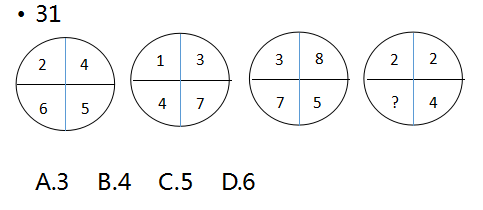 D【解析】左上x右下=右上+左下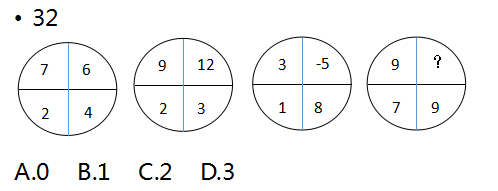 A【解析】左上-右下=右上÷左下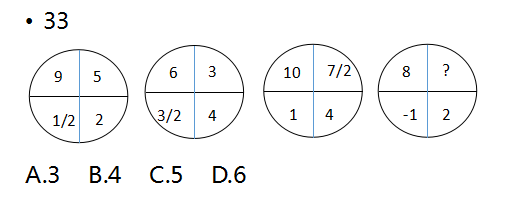 A【解析】右上-左下=左上÷右下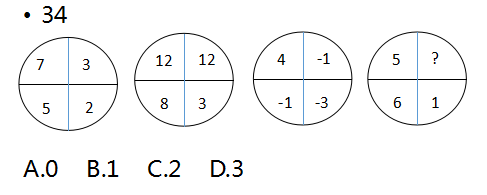 B【解析】左上+右上=左下X右下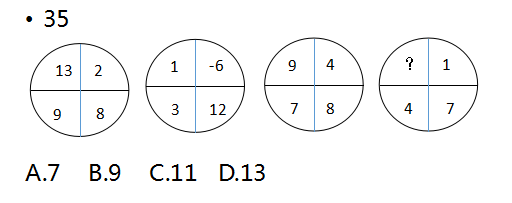 C【解析】左上-左下=右下÷右上二、数学运算15题文字,要求你迅速、准确地计算或论证出答案。请开始答题36.小张和小马分别从甲、乙两地同时出发,相向而行,出发时他们的速度之比是5:3,第一次相遇后,小张的速度提高了20%,小马的速度提高了50%,这样,当小张到达乙地时,小马离甲地还有11千米,那么甲、乙两地的距离是多少?A.20千米                  B.24千米                      C.32千米                                    D.40千米C【解析】行程问题，设速度分别为5和3，花费时间为t，相遇时分别走了5t和3t。提高速度后小张速度为6，小马速度为4.5，小张走完3t花费0.5t，小马0.5t走了2.25t的路程，还剩2.75t=11km，解得t=4，总路程为8t=32km37.哥哥现在的年龄是妹妹当年年龄的4倍,哥哥当年的年龄是妹妺现在年龄的1.5倍,现在哥哥与妹妹的年龄和为30岁,则哥哥现在的年龄是多少岁?A.18                          B.20                   C.22                  D.24B【解析】代入排除法，哥哥现在年龄为4的倍数，代入B符合所有条件38.某工地现有一定存量的砖,且每天供应量相等。若每天消耗27万块砖,则6天全部用完;若每天消耗24万块,则9天全部用完。若每天消耗20万块,问工地上的砖可以用多少天?A.12                        B.15            C.24                D.27D【解析】牛吃草题型，y=（27-x）*6，y=（24-x）*9，解方程得x=18，y=54，54=（20-18）t，解得t=27天39.某职工餐厅有主食3种、热菜4种、凉菜3种,若每个职工均打1种主食、1种热菜和1种凉菜,问至少有多少个职工在餐厅用餐,就会有2人的用餐组合是一样的?A.36                                  B.37                           C.72               D.73B【解析】最不利构造题，种类共有3*4*3=36种，所以至少需要36+1=37人40.某市攻协组织9名攻协委员调研农民工子弟小学教学情况。调研结束合影前有3名委员因紧急工作已经离开,学校决定安排3名小学生代表与委员一起坐在前排。现要求每位小学生的两边都坐着攻协委员,一共有_______种不同的方式。A.7200                          B.29600                       C.43200                       D.362880C【解析】排列组合，插空法，A66*A53=4320041.某单位举办知识竞赛,题目涉及文化、历史、社会、地理、自然、科技、经济、医学、艺术、体育等10个领域,每位选手将从这10个领域中随机抽取7个领域回答。间选手抽到的题中既没有自然题又没有艺术题的概率是多少?A.1/10              B.1/15                C.1/2                     D.1/25B【解析】概率问题，C87/C107=1/1542.商场以120元/套的价格购进了N套某款服装,又以135元/套的价格购进了2N套,商场场以定价售完1.5N套后,以定价的七折又销售了N套,最后以定价四折售完剩余所有服装,利润总计为30N元。问最初定价是多少元?A.200             B.240                  C.280                      D.300D【解析】基础经济问题，设定价为x，则1.5Nx+0.7Nx+0.4*0.5Nx-（120N+270N）=330N，解得x=30043.甲、乙两人在400米的环形跑道上同时从A点出发逆时针方向跑步,同时丙从A点出发顺时针方向散步,丙第一次遇到甲后又用时20秒遇到乙,再过100秒后第二次遇到乙。假设甲、乙、丙均匀速前进,且丙的速度是甲、乙速度之差的1/2,间丙的速度是多少?A.0.5米/秒     B.0.8米/秒        C.1.0米/秒        D.1.2米/秒A【解析】行程问题，400=（乙+丙）*100，解得乙+丙=4，乙丙相遇一次需要100秒，则甲丙相遇需要100-20=80秒，400=（甲+丙）*80，解得甲+丙=5，又已知甲-乙= 1/2丙，解得丙=0.5，甲=4.5，乙=3.544.某单位有男员工15人,女员工10人,周一到周日每天晚上安排一名男员工值班,15人轮流;周六、周日白天每天安排一名女员工值班,10人轮流。A男和B女恰好分别安排在7月5日值班,若不考虑调体,则下一次两人被安排在同一天值班是A.9月15日   B.10月18日   C.11月21日   D.12月2日B【解析】周期循环问题，男员工下次轮到本天7*15=105天，女员工下次轮到本天7*5=35天，则最小公倍数为105天，105天之后为10月18日45.某公司生产了两个级别的同一种产品,一级品比二级品每个贵200元,3个一级品和4个二级品的价格相等。向96000元可以买多少个二级品?A.12                   B.16             C.20             D.24.B【解析】方程问题，一级-二级=200，3*一级=4*二级，解得一级=800，二级=600，故9600/600=1646.某放映厅有80名观众观看电影,已知有5名未成年人,观众中年龄最大的69岁,问至少有多少名观众有同龄人A.23                    B.24             C.25               D.26B【解析】最值问题，18到69共有52个年龄，原有75个成年人，则75-52+1=24人有同龄47.老王的年龄比小李的2倍多6岁,老王20年前的年龄和小李9年后的年龄相等。问老王多少岁?A.52                       B.53                     C.54                D.55A【解析】年龄问题，王=2李+6，王-20=李+9，解得王=5248.商店以每双15元的价格购进一批拖鞋,售价为18元,卖到还剩8双时,除去购进这批拖鞋的全部成本外还获利120元。问商店共购进拖鞋多少双?A.80            B.86                C. 88                             D.90C【解析】经济问题，设共有x双，18（x-8）-15x=120，解得x=8849.甲、乙二人同时从A地出发去B地,甲每分钟走270米,乙每分钟走90米。甲到达B地后立即返回A地,在离B地4.8千米处与乙相遇。A、B两地的距离是多少千米?A.5.6               B.6.8            C.7.2             D.9.649.D【解析】行程问题，设AB相距S，相遇时，甲走了270t，乙走了90t，甲的路程为乙的3倍，两人总路程为2S=270t+90t，则S=180t，则4.8=1/2S，所以S=9.650.用0,2,5,6,7五个数字组成没有重复数字的三位数,其中偶数的数量比奇数多多少个?A.12      B.14          C.16             D.18A【解析】排列组合，偶数：2*2*3+2*3*3=30，奇数：2*2*3+2*1*3=18，相差12第三部分 判断推理20题
(共20题,参考时限20分钟)
本部分包括三种类型的试题：
    一、类比推理：共8题。先给出一对相关的词，要求你在备选答案中线出一对与之逻辑关系上最贴近或相似的词。
    请开始答题：51.西游记：小说：牛魔王A.新闻稿：文体：正文                  B.安魂曲：乐曲：莫扎特C.雷雨：戏剧：周朴园                  D.最后的晚餐：绘画：耶路撒冷答案：C解析：西游记是小说的一种，种属关系；牛魔王是西游记中的一个人物，对应关系；答案C雷雨是戏剧的一种，种属关系；周朴园是雷雨中的一个人物，满足，故答案选择C答案。52.眼镜：看书A.计算器：加法                        B.扶手：下楼C.地图：上班                          D.窗户：保温答案：B。解析：眼镜是看书的工具，看书是眼镜的功能，对应关系；B答案中扶手是下楼的工具，下楼是扶手的功能，和题干一致，因此答案选择B。53.购物：超市：商场A.运动：室内：室外                    B.材料：纸质版：电子版C.订餐：食堂：饭店                    D.驾车：高速路：步行街答案：C解析：超市和商场都是购物的场所。食堂和饭店都是订餐的场所；因此，本题答案选择C答案。54.化险为夷：善始善终A.翻山越岭：志同道合                  B.高瞻远瞩：左顾右盼B.颠倒是非：无足轻重                  D.舍近求远：弄假成真答案：D解析：第二个字和第四个字是反义，两组都是，故答案选择D。55.路：公路：心路A.机：机械：机敏                      B.水：河水：风水B.土：泥土：领土                      D.菜：蔬菜：小菜答案：B解析：公路是现实意义，心路是引申义，因此，本题答案选择B。河水是水的现实意义，风水是水的引申义。56.桃花：花蕊A.骏马：鬃毛                          B.吉他：琴弦C.长城：城砖                          D.轿车：钢铁答案：A解析：组成关系。A和B都满足。都是生物，选A。57.流水：流水线A.风向：风向标                        B.车轮：车轮战C.墙头：墙头草                        D.里程：里程碑答案：B解析：流水线指的是生产线，和流水的意思不同。车轮战指的是一个紧接着一个去战斗，和车轮的意思不同。别的都是一致的，因此，答案选择B。58.阻燃剂：灭火器A.抽油烟机：洗洁精                    B.吸尘器：防尘布C.防火墙：杀毒软件                    D.肥皂：洗衣粉答案：D解析：二、逻辑判断：共7題。每题给出一段陈述，这段陈述被假设是正确的，不容置疑的。要求你根据这段陈述，选择一个答案。注意，正确的答案应与所给的陈述相符合，不需要任何附加说明即可以从陈述中直接推出。  请开始答题：59.科学家认为，在全球气候变暖的趋势下，随着空气和海水温度的上升，帝企鹅生活的海冰将会逐渐融化，虽然帝企鹅可能会迁移到新的适宜居住的地方，但不能确定它们能否及时适应新栖息地环境的改变，因而帝企鹅数量减少的趋势是难以避免的。以下哪项如果为真，最能支持上述论证？A.帝企鹅的迁移可能会影响新栖息地其他物种的生存B.海冰是乌贼、鱼类和磷虾等帝企鹅主要食物的躲藏处C.有研究表明海冰融化已导致地球上19种企鹅面临灭绝危险D.因为冬季敌害相对较少，帝企鹅常在严寒的冬季才能繁殖后代答案：B60. 青少年沉迷于智能手机，正在损害他们的精神健康。智能手机便利的虚拟社交可能阻碍甚至替代青少年现实生活中的面对面互动等健康行为，沉迷智能手机的青少年容易导致缺乏同情心，甚至失去建立正常人际关系的能力。因此，人们担心沉迷智能手机的社交媒体会让青少年在现实中更加孤立。以下哪项如果为真，最能削弱人们的担心?A. 人们也可以通过社交媒体及时了解周围发生的新鲜事B. 一些本来就不擅长沟通的人在现实中直接互动更有压力C. 随着沟通平台越来越可视化，虚拟社交会让人更有真实感D. 青少年在手机媒体上联系的主要就是那些他们面对面互动的人答案：D61.国外某研究团体通过对27个国家超过73000人进行采访发现，成长在藏书500本左右的家庭里的孩子，会比没有藏书的类似家庭里的孩子平均多受3.2年的教育，而且这些孩子完成大学学业的可能性要比家中无藏书的孩子多出19个百分点。这种效应的强度因国而异，在中国,这个数字则为6.6 年，差不多是平均数据的2 倍。因此，家庭的藏书丰富有助于孩子的学业进步。以下哪项如果为真，最能支持这一结论?A.研究发现藏书少的家庭的孩子在艺术、体育等方面更为出色B.那些爱去图书馆读书的孩子往往知识面很广，而且更能自觉学习C.长期浸染于藏书读书家庭氛围的孩子人学后对学习往往更有兴趣D.在父母受教育程度不高的家庭，家中藏书多少对孩子影响更明显答案：C62.研究发现,中年之后开始学习演奏乐器，可以在很短时间内就令听力显著改善。此外，聆听和演奏乐曲需要调动多个大脑系统协作，这也有助于帮助因衰老和疾病受损的大脑恢复和保持功能。因此，学习演奏乐器可以预防衰老。以下哪项如果为真,最能支持这一论证?A.诺贝尔奖获得者中有相当一部分人同时也是音乐家B.演奏乐器的乐趣和克服困难的学习经历让人更有成就感C.很多少年时学会一门乐器的人年老之后仍然思维反应敏捷D.练习合奏时，为使演奏合拍需要与其他人多交流和互相理解  答案：C研究者利用美国自然历史博物馆收藏的化石，测景了63种已经灭绝的鲸头骨 (可作为衡量鲸体型大小的指标)，他们将测显结果和现存的鲸进行了分析对比，结果表明，鲸的体长随机变化了约3000万年，随后在距今450万年到儿十万年前的时间里，一跃增加到10米以上。这段时间跨越了上新世和更新世时期。他们据此认为，鲸的体型是在上新世——更新世开始变大的。以下哪项如果为真，最能削弱研究者的观点？A.鲸的头骨大小并不是衡量鲸体型大小最主要的指标B.研究涉及的3000万年中鲸的体长也曾经稳定增长过一段时间C.关于上新世——更新世的鲸的化石记录文献极其缺乏，无法佐证D.鲸体型增长是为了对抗巨齿鲨，而后者在约700万年前就已存在答案：A64.某形级数学用末考试中，参加过某课外辅导班的学生成绩要明显优于没有参加该课外辅导班的学生，所以该数学课外辅导班的效果非常好。以下哪项如果为真,最能削弱上述论还?A.该班级没有参加该数学课外辅导班的同学有的参加了其他的辅导班B.该数学课外辅导班的教师都经过专业训练C. 该数学课外辅导班的教学理念比较先进D. 该数学课外辅导班只招收成绩非常优秀的学生答案：D65.某长途汽车对乘客免费提供三餐，这实际上是吸引乘客的一种经营策略，并没有实际让利，因为当某天的乘客满员率超过95%时，就免费提供两餐，而即使在春运期间乘客满员率也很少超过95%。有座位空着，何不通过免费提供三餐进行促销呢?以下哪项如果为真，最能削弱上述论述?A.该长途汽车在免费提供三餐的同时,繁忙季节调高票价B.该长途汽车全年的平均满员率为60%C.绝大多数乘客并不是因为免费提供三餐才选择乘坐该长途汽车D.乘坐该长途汽车的乘客相对较固定答案：C三、图形推理：共5题。请按每道题的答题要求作答。请开始答题：66.从所给的四个选项中，选出一个填人向号处，使之呈现一定的规律性。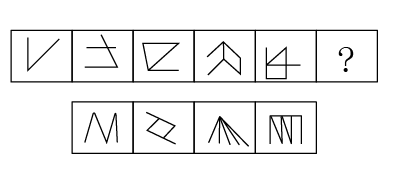 答案：D解析：交点个数67.从所给的四个选项中，选出一个填人向号处，使之呈现一定的规律性。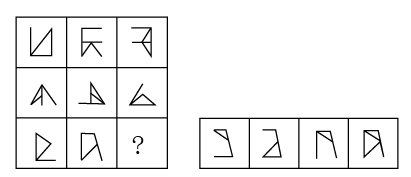 答案：A解析：去同存异68.把下面的六个图形分为两类，使每一类都有各自的共同特征或规律,分类正确的一项是: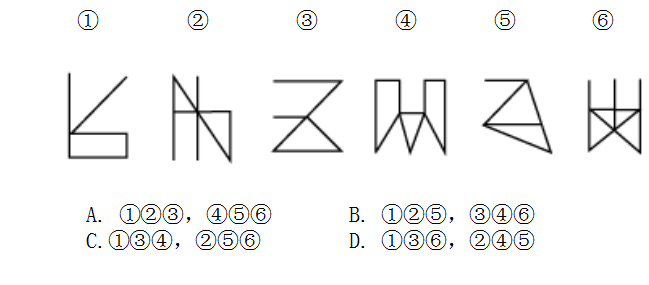 答案：C解析：1笔画左边给定的是纸盒的外表面，下列哪一项能由它折叠而成?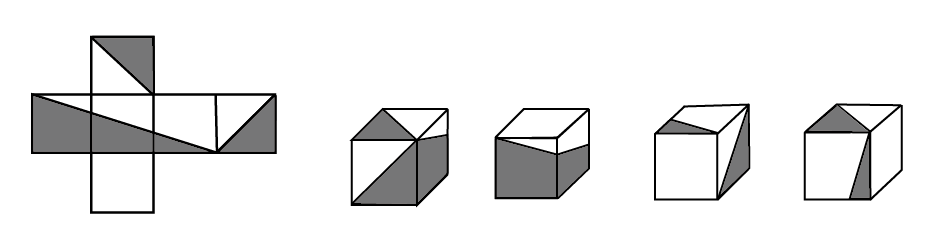 答案：A解析：将以下哪两个图交换位置后，所形成的图形序列呈现出一定的规律性?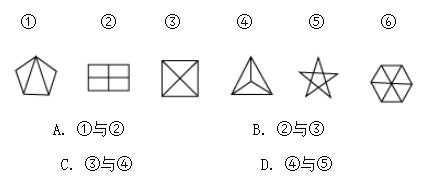 答案：C解析：对称轴条数第四部分 常识判断15题【题目】71.下列现象能证明地球是一个球体的是：日月的东升西落陆地上旅行的人，向北走，一些星星会在南方的地平线上消失人爬山时，爬得越高，看到的地平面越大④一直向同一方向航行的船最终回到原地A.④    B.④     C.④   D.④ 【答案】B【解析】B。项日月东升西落与地球自转方向自西向东相关，与地球是否为球体无关，④项都是因为地球是球体，曲面构造造成的，因此选B。【题目】72.下列关于地震的说法，正确的是：世界上大部分地震属于坍塌地震                   B.震中是地震的发源地C.地震前地下水会发生异常                   D.地震和火山的分布特点不同         【答案】C【解析】C。世界上大部分地震都属于构造地震，A项错误；震中附近是地震的发源地，B项错误；地震和火山分布特点相同，世界上三大地震带也是著名的火山分布区；因此本题选C。【题目】73.下列诗句反映了分子处于不停的运动中的是：野火烧不尽，春风吹又生白毛浮绿水。红掌拨清波举杯邀明月，对影成三人遥知不是雪，为有暗香来【答案】D【解析】D。花开的香味是因为花粉扩散的效果，属于典型的分子运动，因此选D。【题目】74.下列诗句描绘的自然景象属于凝固现象的是：雪消门外千山绿，花发江边二月晴秋荷一滴露，清夜坠玄天瀚海阑干百丈冰，愁云惨淡万里凝停车坐爱枫林晚，霜叶红于二月花【答案】C【解析】C。A项雪消属于典型融化现象；B项露珠属于典型液化现象；D项结霜属于典型凝华现象；C项结冰属于液体由液态变成固态，属于典型凝固现象。因此本题选C。【题目】75.关于纯碱，下列说法不正确的是：生活中俗称为苏打、石碱常温下为黄色粉末或颗粒是侯氏制碱法的主要产品之一具有一定的腐蚀性和刺激性【答案】B【解析】B。纯碱学名碳酸钠，又称苏打或者石碱，在常温下是一种白色粉末或颗粒，因此B选项不正确。【题目】76.下列与我国商业保险有关的说法不正确的是：Ａ．意外伤害险属于人寿保险的一种Ｂ．交强险是首个法律规定实行的强制保险制度Ｃ．社会医疗保险和商业医疗保险的保险对象不同Ｄ．农业保险是国家委托商业保险公司代办的政策性保险【答案】A【解析】A。人寿保险是人身保险的一种，但不包括意外伤害保险和健康保险，仅是以人的生死为保险事件，保险人根据合同的规定负责对被保险人在保险期限内死亡或生存至一定年龄时给付保险金，意外伤害险并非人寿保险。因此本题选A。 【题目】77.下列与汉字有关的说法不正确的是：《康熙字典》是按照部首排列法分类的汉字辞书《说文解字》原文以楷书书写，逐字解释字体来源隶书的产生直接影响了汉字的构造，是古今汉字的分水岭“以事为名，取譬相成，江河是也”指六书中的形声造字法【答案】B【解析】B。《说文解字》是首部按部首编排的汉语字典,原文以小篆书写，并非楷书，逐字解释字体来源，因此本题选B选项。【题目】78.下列成语与古代乐器无关的是：Ａ．吹角连营Ｂ．罄竹难书Ｃ．巧舌如簧Ｄ．钟鸣鼎食【答案】B【解析】B。罄竹难书释义：罄，用尽；竹，竹简。意为罪恶很多，用尽竹简也难以写完，与乐器无关，因此本题选B。【题目】79.下列不属于中国古代地理名著的是：Ａ．《山海经》Ｂ．《水经注》Ｃ．《梦溪笔谈》Ｄ．《大唐西域记》【答案】C【解析】C 。《山海经》是先秦古籍，是一部富于神话传说的最古老的地理书,因此A项正确；《水经注》是古代中国地理名著，共四十卷。作者是北魏晚期的郦道元，因此B项正确；《梦溪笔谈》是一部涉及古代中国自然科学、工艺技术及社会历史现象的综合性笔记体著作，与地理无关，C项错误；《大唐西域记》《大唐西域记》，地理史籍，又称《西域记》，12卷。玄奘述，辩机撰文。本书系玄奘奉唐太宗敕命而著，贞观二十年(646)成书，因此D项正确。因此本题选C。【题目】80.以下哪项不是秦统一全国后的举措：Ａ．为统一岭南，兴修灵渠Ｂ．设立三省六部制的中央官制Ｃ．以郡为最高地方行政区域，设郡守掌管Ｄ．修筑统一规格的道路并规定车轨的统一宽度【答案】B【解析】B。秦朝是我国历史上第一个大一统中央集权的王朝，秦统一六国后为了统一岭南运输军粮，修建了沟通长江和珠江水系的灵渠；在地方设立郡县制，划分天下为36郡；统一车辆轨迹，又称“车同轨”；B项设立三省六部属于隋朝时设立，因此本题选B。【题目】81.小明一遍阅读历史教材，一边作批注，下列批注正确的是：A.读到“1870年，英国在世界工业生产中占32%，美国占23%，德国占17%”，批注“英国是当时世界上最强大的工业国家”B.读到“西汉统治者从’海内新定，同姓寡少，惩戒亡秦孤立之败’的认识出发，实行郡国并行制度”，批注“大力巩固了中央集权统治”C.读到“美国《独立宣言》发表”，批注“标志近代美国确立三权分立政治体制”D.读到“魏源撰写《海国图志》”，批注“魏源主张学习西方先进政治制度”【答案】A【解析】A。B封国制削弱了中央集权，导致了后来的七国之乱，C美国1787年宪法确立了三权分立的政治体制，D魏源主张师夷长技以制夷，不主张学习西方政治制度，主张的是学习西方科技。因此本题选A。【题目】82.植物的光合作用对地球生态起着至关重要的作用，下列关于光合作用的说法不正确的是：A.效率受二氧化碳浓度的影响B.分成光反应和暗反应两个阶段C.能够将水中的氧原子转化为氧气D.主要在植物细胞的线粒体中进行【答案】D【解析】D。绿色植物利用太阳的光能，同化二氧化碳和水制造有机物质并释放氧气的过程，称为光合作用。光合作用所产生的有机物主要是碳水化合物，并释放出能量。光合作用的场所主要是叶绿体。因此本题选D。【题目】83.《论语》记载，孔子有一天路过季氏庭院，愤怒的说“八佾舞于庭，是可忍也，孰不可忍”，孔子愤怒的原因是：A.八佾舞的内容过于奢侈淫靡B.八佾舞超出了卿相之家的待遇C.季氏主张大肆征伐不行仁政D.季氏疏于学习沉迷声色犬马【答案】B【解析】B。佾是奏乐舞蹈的行列，也是表示社会地位的乐舞等级、规格。一佾指一列八人，八佾八列六十四人。按周礼规定，只有天子才能用八佾，诸侯用六佾，卿大夫用四佾，士用二佾。季氏是正卿，只能用四佾，他却用八佾。孔子对于这种破坏周礼等级的僭越行为极为不满。因此本题选B。【题目】84.下列与诗人和诗句有关的说法不正确的是：A.“如果你因错过太阳而流泪，那你也将错过群星”是泰戈尔的名句B.“生命诚可贵，爱情价更高，若为自由故，二者皆可抛”出自海涅C.拜伦是19世纪英国著名的浪漫主义诗人D.《草叶集》是美国诗人惠特曼的代表作品【答案】B【解析】B。“生命诚可贵，爱情价更高，若为自由故，二者皆可抛”出自匈牙利著名的爱国主义战士和诗人裴多菲。因此本题选B。【题目】85.下列物理现象可以用惯性解释的是：A.汽车紧急左转弯时，车内乘客会向车厢右侧倾斜B.玻璃珠向前匀速运动时，会被墙面弹回C.跳水运动员从跳台跳入水中时，会溅起巨大水花D.飞机在飞行过程中如果遇到巨大气流会上下颠簸【答案】A【解析】A。惯性是指物体运动状态改变前，有保持原有运动状态的特性。如车原来是直线运动的，突然向左转弯，这时车偏离了原有的行车路线，而对于车原来的直线运动方向来说，人运动的方向暂时未作改变，身体重心仍然保持着原来的直线运动，所以人就倾斜了。B选项是力的相互作用，和惯性无关，C选项跳水运动员入水过程，是固体流体碰撞的过程，和惯性无关，D选项遇到气流，空气相对于飞机的速度比没有气流时快，在没有气流时，由于机翼下的气流比机翼上方的要慢，所以能提供向上的力（流体力学）以平衡飞机的重力，而遇到气流，这个向上的力就会改变，从而大于或小于重力，会向下或向上运动，而纵向的运动又会受到空气阻力的阻碍，又会有反向的力，所以会颠簸。因此本题选A。第五部分 资料分析15题一、根据下列数据，回答86-90题截至2016年底，全国办理了注册登记手续的提供住宿的各类社会服务机构3.2万个,其中登记注册为事业单位的机构1.8万个，登记注册为民办非企业单位的1.2万个。机构内床位414.0万张，年末收留抚养人员241.0万人。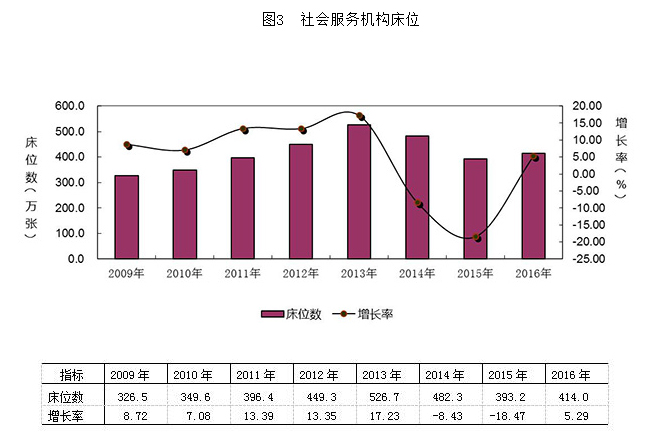 全国各类养老服务机构和设施14.0万个，比上年增长20.7 %，其中:注册登记的养老服务机构2.9万个，社区养老服务机构和设施3.5万个，社区互助型养老设施7.6万个；各类养老床位合计730.2万张，比上年增长8.6%（每千名老年人拥有养老床位31.6张，比上年增长4.3%）,其中社区留宿和日间照料床位322.9万张。全国民政部门管理的智障与精神疾病服务机构共有244个，床位8.4万张。其中社会福利医院（精神病院）150个，床位数5.3万张，年末收留抚养各类人员4.4万人；复退军人精神病院94个，床位数3.1万张，年末收留抚养各类人员2.5万人。全国共有儿童收养救助服务机构705个，床位10.0万张，年末收留抚养各类人员5.4万人。其中儿童福利机构465个，床位9.0万张；未成年人救助保护中心240个，床位1.0万张，全年共救助流浪乞讨未成年人5.2万人次。全国共有其他提供住宿的社会服务机构2371个，床位16.7万张。其中各类救助管理机构1736个，床位10.2万张，全年救助生活无着流浪乞讨人员328.3万人次（在站救助283.5万人次，站外救助44.7万人次）。军供站315个，其他提供住宿的机构320个。86.2013-2016年期间，各类提供住宿的社会服务机构床位增长量最多的是_______A.2013     B.2014     C.2015      D.201686.A【解析】2013年526.7-449.3=77.4，增长量最大87.2015年底，每万名老年人拥有养老床位约_______张29       B. 30      C.290         D.30087.D【解析】316/（1+4.3%）≈300假设每年我国老年人数量增加3%，2018年底各类养老床位需要比2016年底增加______万张才能确保平均每位老年人拥有的床位比2015年约增加20%。A.60        B.90           C.120       D.16088.C【解析】总床数=人均床数*人数，赋值法可得总床数增加27.3%，所以增长量=414*27.3%≈12089.2016年底，平均每个精神病院的床位数约是儿童福利机构的______倍。A.1.6      B.1.8        C.2.1       D.2.589.B【解析】5.3/150÷9/465≈1.890.能够从以上资料中推出的是：A.2017年底全国各类提供住宿的社会服务机构的总床位数B.2015年底平均每个社区养老服务机构和设施拥有的床位数C.2015年救助的流浪乞讨未成年人数量D.2016年底全国总人口数90.B【解析】730.2/（1+8.6%）÷14/（1+20.7%）二、根据下列资料，回答91-95题2018年3月末，本外币贷款余额130.45万亿元，同比增长11.9%。月末人民币贷款余额124.98万亿元，同比增长12.8%，增速与上月末持平，比上年同期高0.4个百分点。一季度人民币贷款增加4.86万亿元，同比多增6339亿元。分部门看，住户部门贷款增加1.75万亿元，其中，短期贷款增加4669亿元，中长期贷款增加1.29万亿元；非金融企业及机关团体贷款增加3.09万亿元，其中，短期贷款增加5987亿元，中长期贷款增加2.45万亿元，票据融资减少547亿元;非银行业金融机构贷款减少141亿元。3月份，人民币贷款增加1.12万亿元，同比多增934亿元。3月末，外币贷款余额8704亿美元，同比增长4%。一季度外币贷款增加324亿美元，同比少增186亿美元。3月份，外币贷款减少223亿美元，同比多减288亿美元。91.2018年3月末，我国本外币贷款余额贷款余额比上年同期约增加多少万亿元？A.12       B.14        C.16       D.1891.B解析：求增长量，选择B。与2017年3月末相比，2017年底我国人民币贷款约增加多少万亿元？A.6.8      B.9.0       C.9.3      D.10.692.C解析：求增长量万亿元，选择C。93.2018年一季度，人民币贷款增加值中，增长金额最多的是：住户部门贷款的短期贷款住户部门贷款的中长期贷款非金融企业及机关团体贷款的短期贷款非金融企业及机关团体贷款的中长期贷款93.D解析：简单计算题，直接读取数据A选项4669亿元，B选项1.29万亿元，C选项5987亿元，D选项2.45万亿元。选择D。94.根据以上资料，以下无法推出的是：A.2017年2月末人民币贷款余额B.2016年底人民币贷款余额C.2016年底外币贷款余额D.2016年3月末外币贷款余额94.D解析：A选项，B选项，。C选项，-（324+186）D选项，无法推出。选择D。能够从以上资料中推出的是：A.2017年3月末，人民币贷款余额比上年同期增长13.2%B.2017年1-2月，人民币贷款增加额比上年同期多增5405亿元C.2017年3月，外币贷款减少65亿美元D.2017年3月末，外币贷款余额约为836995.D解析：A选项，根据“月末人民币贷款余额124.98万亿元，同比增长12.8%，。。。比上年同期高0.4个百分点。”12.8%-0.4%=12.4%，错误。B选项，根据“一季度人民币贷款增加4.86万亿元，同比多增6339亿元。3月份，人民币贷款增加1.12万亿元，同比多增934亿元。”（48600-6339）-（11200-934）=30127亿元，错误。C选项，根据“3月份，外币贷款减少223亿美元，同比多减288亿美元。”-223+288=65亿美元，错误。D选项,求基期量亿美元，正确。选择D。三、根据下列资料，回答96-100题2016 年，中国创业风险投资行业机构（VC机构）数达到 2045 家，其中，创业风险投资基金 （VC基金）1421 家，创业风险投资管理机构（VC管理） 624 家。与国外相比，近年来我国创业风险投资发展迅猛，2016 年创投机构数量与管理资本规模仅次于美国。2016 年，美国创投机构数达到 2460 家，管理资本总额为22644亿元。从投资阶段来看,近年来外资、内企VC机构投资于早期项目（种子期、起步期）的占比明显增多。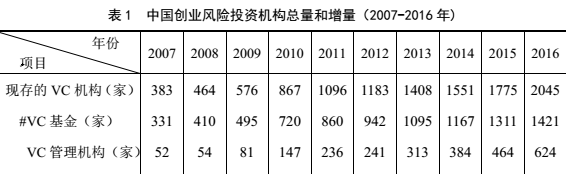 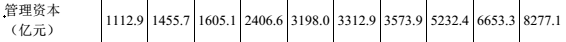 表 4	外资、内资创业风险投资项目所处阶段（2016 年）	单位：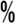 96.2016年，VC机构数量同比增长了多少？A.12.5%         B.14.7%      C.15.2%    D.17.6%96.C【解析】（2045-1775）/1775=15.2%97.2007-2016年，哪一年VC基金数量占比最高？A.2008         B.2009      C.2012     D.201497.A【解析】2008占比88.3%，2009占比85.9%，2012占比79.6%，2014占比75.2%，最高为88.3%98.2007-2016年，平均每家VC机构管理资本超过3亿的年份有几个？A.3个    B.4个     C.5个     D.6个98.A【解析】各年管理资本/VC机构数≈399.2016年，内资创业风险投资项目平均投资金额最高的阶段是种子期           B.起步期成长（扩张）期    D.成熟（过渡）期99.D【解析】种子期4.3/19.5，起步期30.4/38.4，成长期38.1/35.4，成熟期26.7/5.8，最高为成熟期下列说法正确的是:A.2008-2016年，VC机构数量增长最快的是2013年B.若按照2016年VC机构数量的增长率，2年后我国VC机构的数量将超过2600家2016年，内资VC机构投资于起步期项目的投资金额大于外资VC机构2016年，内资、外资VC机构投资于早期项目的项目数量占比都超过三分之二100.B【解析】两年后VC机构数=20453/17752=2714＞2600投资阶段投资金额投资金额投资项目投资项目投资阶段外资内资外资内资种子期9.44.324.919.5起步期23.030.438.538.4成长（扩张）期67.638.136.235.4成熟（过渡）期—26.70.475.8重建期—0.6—0.8